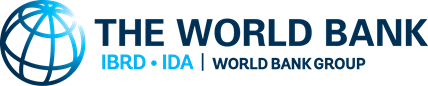 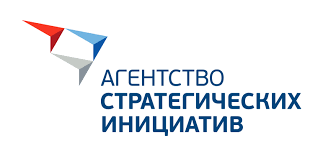 Проект программыМеждународный семинар «Развитие системы социальных услуг и поддержки человеческого капитала»Всемирный банкАгентство стратегических инициативФормат: онлайн, рабочие язык – русскийДата: 8-9 декабря 2021 (2 дня)Цель: Cовершенствование стратегических механизмов реализации социальной политики и поддержки человеческого капитала в Российской ФедерацииУчастники: ведущие специалисты Всемирного банка, эксперты Агентства стратегических инициатив, российские экспертыДЕНЬ 1Развитие систем социальной защиты
Модератор: Мария Александровна Нагерняк, директор Национального исследовательского университета «Высшая школа экономики»ДЕНЬ 1Развитие систем социальной защиты
Модератор: Мария Александровна Нагерняк, директор Национального исследовательского университета «Высшая школа экономики»ВремяТема выступления10.30 – 10.45 Открытие семинараРено Селигманн, Директор и полномочный представитель Всемирный банка в Российской ФедерацииСветлана Витальевна Чупшева, Генеральный директор Агентства стратегических инициатив10.45 – 11.15Развитие системы социального казначействаПредставитель Министерства труда и социальной защиты Российской Федерации11.15 – 11.25Вопросы и комментарии11.25 – 11.55Развитие государственной политики в области социальной защиты и борьбы с бедностью: уроки международного опытаНитин Умапати, Старший экономист, руководитель проектов в сфере социальной защиты и программ на рынке труда, Всемирный банк11.55 – 12.05Вопросы и комментарии12.05 – 12.35Развитие эффективности региональных систем социальной защитыФеоктистова Oлеся Александровна, Директор Центра финансов социальной сферы Научно-исследовательского финансового института Министерства финансов Российской Федерации12.35 – 13.10Комментарии регионов:Опыт регионов в повышении эффективности региональной системы социальной защитыЛенара Хакимовна Иванова, Министр семьи, труда и социальной защиты населения Республики Башкортостан Опыт регионов в повышении эффективности региональной системы социальной защитыАлександр Владиславович Хохлов, заместитель министра труда, занятости и социальной зашиты Республики КомиРазвитие системы социальной защиты на основе социального контракта: опыт Республики ТатарстанПредставитель Министерства труда, занятости и социальной защиты Республики Татарстан 13.10 – 13.20Вопросы и комментарии13.20 – 13.30Завершение первого дня семинараРуслан Емцов, ведущий экономист, руководитель программ Всемирного банка в области человеческого развития в Китае, Монголии и Южной КорееДЕНЬ 2Развитие систем поддержки человеческого капиталаМодератор: Илья Сергеевич Мамыкин, директор центра Лучших практик Агентства стратегических инициатив ДЕНЬ 2Развитие систем поддержки человеческого капиталаМодератор: Илья Сергеевич Мамыкин, директор центра Лучших практик Агентства стратегических инициатив 10.30 – 10.45Открытие второго дня семинараТигран Гамлетович Шмис, Руководитель программ в области человеческого развития, старший специалист в области образования, Всемирный банк10.45 – 11.10Политика в области преодоления детской бедностиОксана Вячеславовна Синявская, заместитель директора Института социальной политики, Национальный исследовательский университет «Высшая школа экономики»11.10 – 11.25Вопросы и комментарииЦифровое решения для социальной поддержки малоимущих семей «Реестр Бедных» Представитель Министерства труда, занятости и социальной защиты Республики Татарстан 11.25 – 11.50Новые навыки в образовании в условиях перехода к зеленой экономикеТигран Гамлетович Шмис, Руководитель программ в области человеческого развития, старший специалист в области образования, Всемирный банк11.50 – 12.05Вопросы и комментарииФормирование международных научных консорциумов в образовании в целях устойчивого развития в Югре Представитель Министерства образования Ханты-Мансийскийского автономного округа - Югра12.05 – 12.30Партисипаторное (инициативное) бюджетирование как инструмент укрепления и развития сообществ: Его роль в интеграции и поддержке социально-уязвимых группИван Евгеньевич Шульга, Старший специалист в области социальной защиты, координатор проектов в области партисипаторного бюджетирования, Всемирный банк12.30 – 12.45Вопросы и комментарииКомментарий от региона-участника программы партисипаторного бюджетирования:Опыт ЯНАО в реализации практик инициативного бюджетированияСергей Иванович Дегтярёв, начальник управления межбюджетных отношений, Департамент финансов Ямало-Ненецкого автономного округа 12.45 – 13.00Завершение семинараНитин Умапати, Старший экономист, руководитель проектов в сфере социальной защиты и программ на рынке труда, Всемирный банкАлександр Александрович Пироженко, Директор практик направления «Лучшие практики» Агентства стратегических инициатив 